The Insides™ Wkładanie rurki - instrukcja pracyPrzed rozpoczęciem korzystania z niniejszego dokumentu należy dokładnie zapoznać się z Instrukcją konfiguracji systemu InsidesTM oraz Instrukcją obsługi i opisem technicznym systemu Insides™. Ta instrukcja pracy ma służyć jako wizualna podpowiedź i przypomnienie kluczowych zadań, ale nie zawiera wszystkich niezbędnych informacji. Przygotować stanowisko pracy.RękawiceRurka Insides™ Pompka Insides™ Przygotuj probówkę Insides™.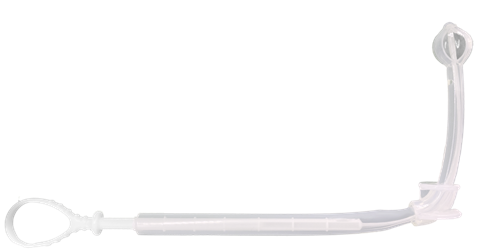 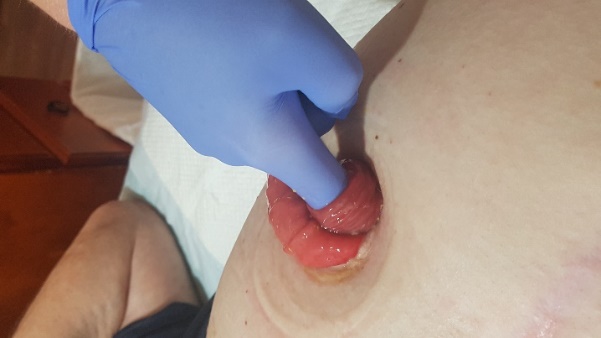 Obmacać palpacyjnie dystalny odcinek jelita, aby ustalić, czy rurka jest odpowiednia, oraz kierunek i odległość od powięzi. Przygotować rurkę do wprowadzenia. 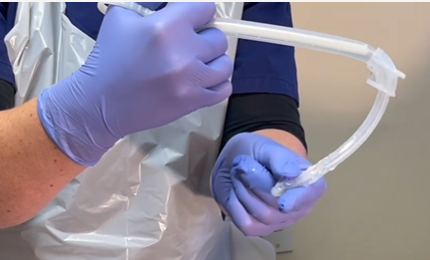 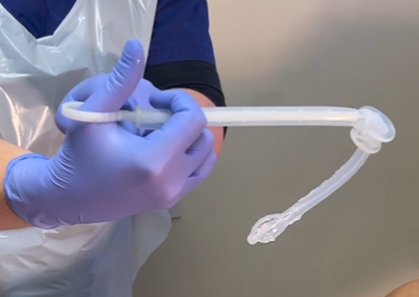 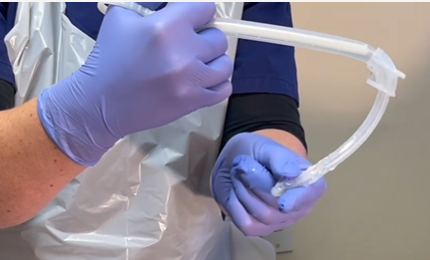 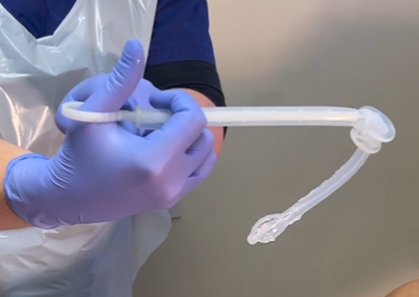 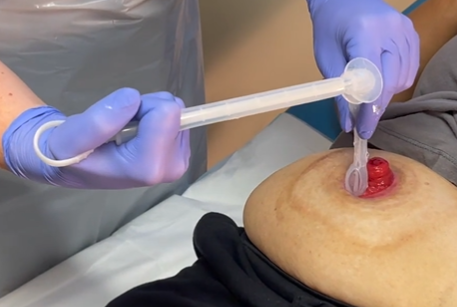 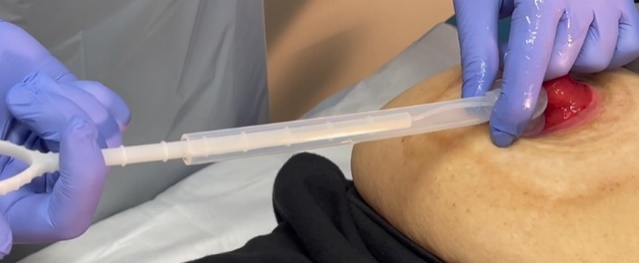 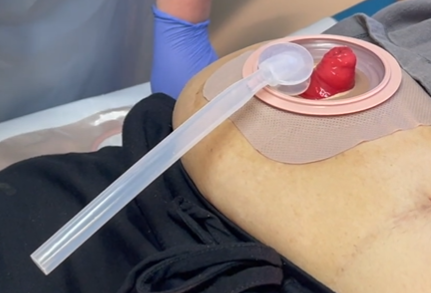 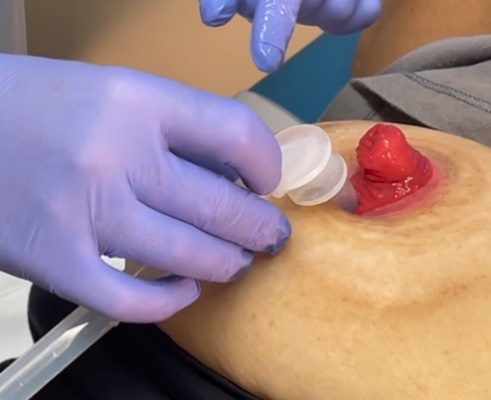 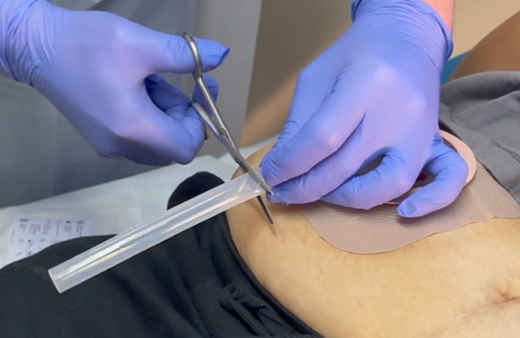 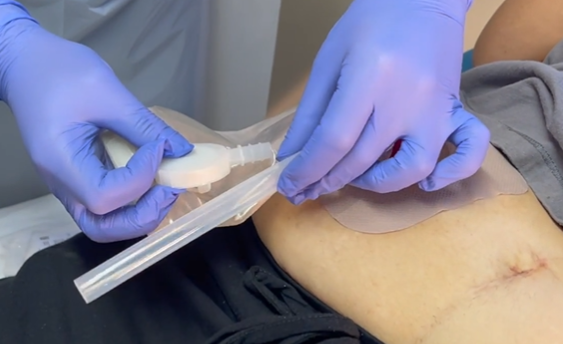 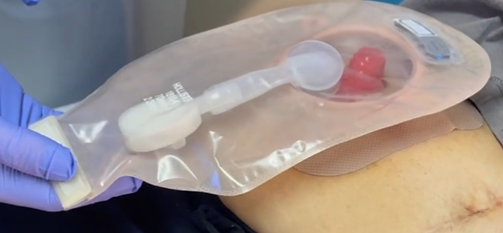 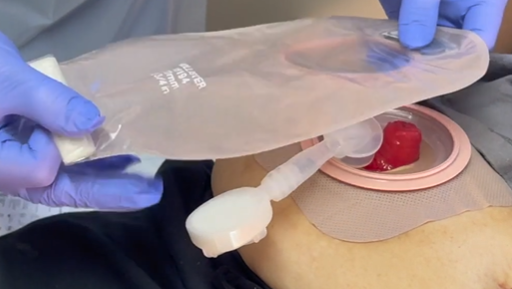 